Минский городской комитет природных ресурсов и охраны окружающей средыНаименование территориального органа Минприроды (комитет, инспекция)до  							после1. Озелененная территория по пер. 1-й Велосипедному,10, Ленинский район г.Минскадата обнаружения и место совершение нарушения2. Несанкционированное размещение отходов в неустановленном местеописание нарушения3. Производственному коммунальному унитарному предприятию «Зеленстрой Ленинского района г. Минска» указано на устранение нарушения. Нарушение устранено.принятые меры по устранению нарушения (дата направления рекомендации, предписаний, информационных писем по устранению выявленных нарушений (недостатков), срок исполнения)4. - принятые меры по привлечению к ответственности (дата начала административного процесса, дата вынесения постановления о привлечении к административной ответственности либо освобождении от административной ответственности с вынесением предупреждения с указанием на часть статьи и статью КоАП, размер штрафа)5. -принятые меры по возмещению вреда, причиненного окружающей среде (дата акта об установлении факта вреда, причиненного окружающей среде, размер причиненного вреда окружающей среде, дата предъявления претензии)Минский городской комитет природных ресурсов и охраны окружающей средыНаименование территориального органа Минприроды (комитет, инспекция)до  							после1. Озелененная территория по ул. Уручская,31, Первомайский район г.Минскадата обнаружения и место совершение нарушения2. Несанкционированное размещение отходов в неустановленном местеописание нарушения3. Коммунальному унитарному предприятию «Зеленстрой Первомайского района г. Минска» указано на устранение нарушения. Нарушение устранено.принятые меры по устранению нарушения (дата направления рекомендации, предписаний, информационных писем по устранению выявленных нарушений (недостатков), срок исполнения)4. - принятые меры по привлечению к ответственности (дата начала административного процесса, дата вынесения постановления о привлечении к административной ответственности либо освобождении от административной ответственности с вынесением предупреждения с указанием на часть статьи и статью КоАП, размер штрафа)5. -принятые меры по возмещению вреда, причиненного окружающей среде (дата акта об установлении факта вреда, причиненного окружающей среде, размер причиненного вреда окружающей среде, дата предъявления претензии)Минский городской комитет природных ресурсов и охраны окружающей средыНаименование территориального органа Минприроды (комитет, инспекция)до  							после1. Территория, расположенная между земельным участком                      с кадастровым номером 500000000002006561 и земельным участком                           с  кадастровым номером 500000000010000395, Заводской район г.Минскадата обнаружения и место совершение нарушения2. Несанкционированное размещение изношенных шин в неустановленном местеописание нарушения3. Коммунальному унитарному предприятию «Зеленстрой Заводского района г. Минска» указано на устранение нарушения. Нарушение устранено.принятые меры по устранению нарушения (дата направления рекомендации, предписаний, информационных писем по устранению выявленных нарушений (недостатков), срок исполнения)4. - принятые меры по привлечению к ответственности (дата начала административного процесса, дата вынесения постановления о привлечении к административной ответственности либо освобождении от административной ответственности с вынесением предупреждения с указанием на часть статьи и статью КоАП, размер штрафа)5. -принятые меры по возмещению вреда, причиненного окружающей среде (дата акта об установлении факта вреда, причиненного окружающей среде, размер причиненного вреда окружающей среде, дата предъявления претензии)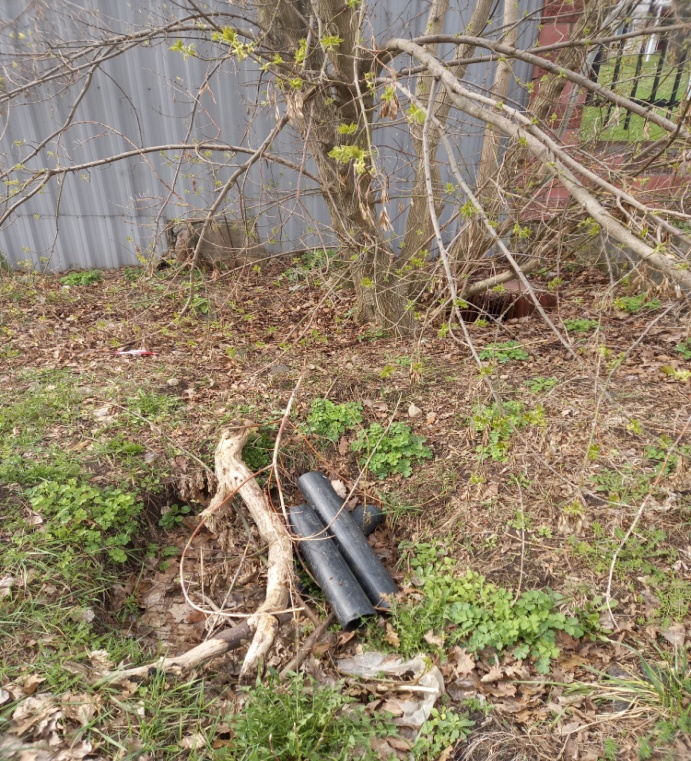 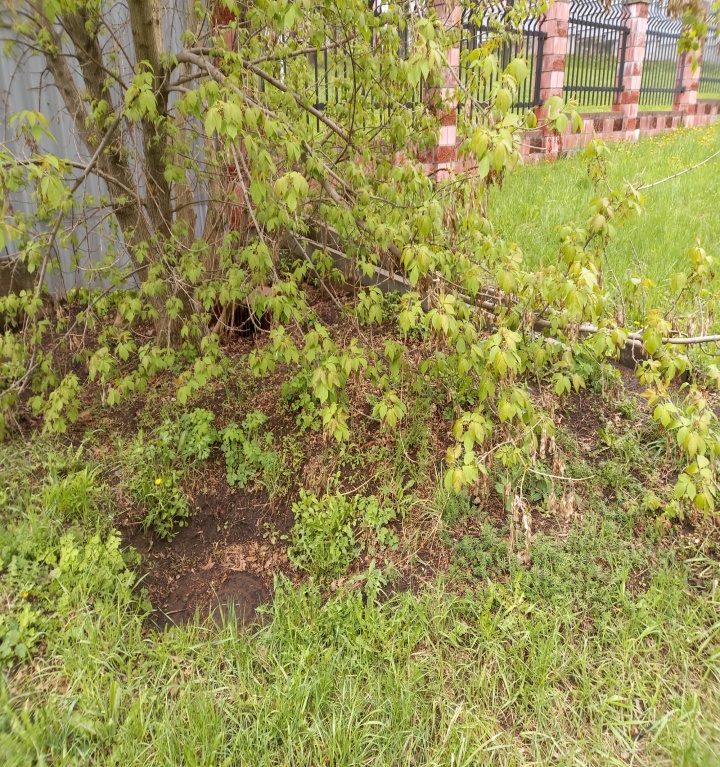 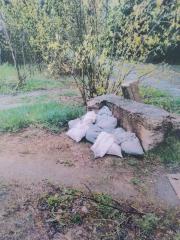 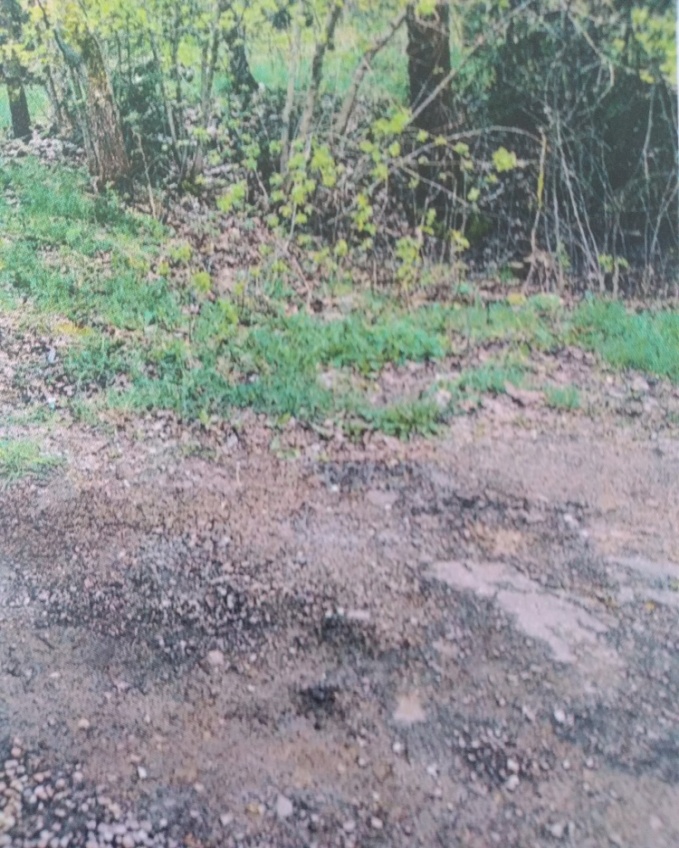 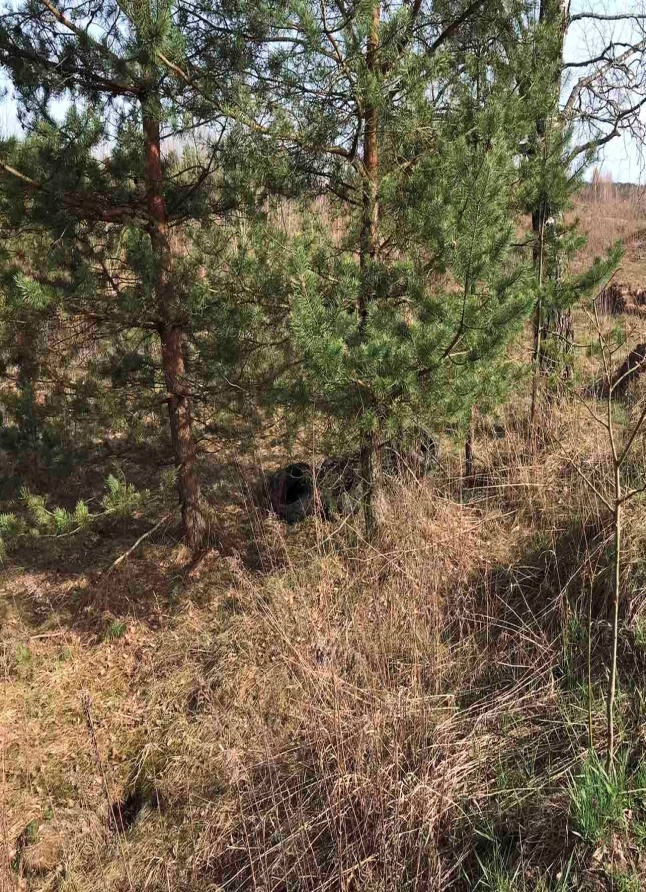 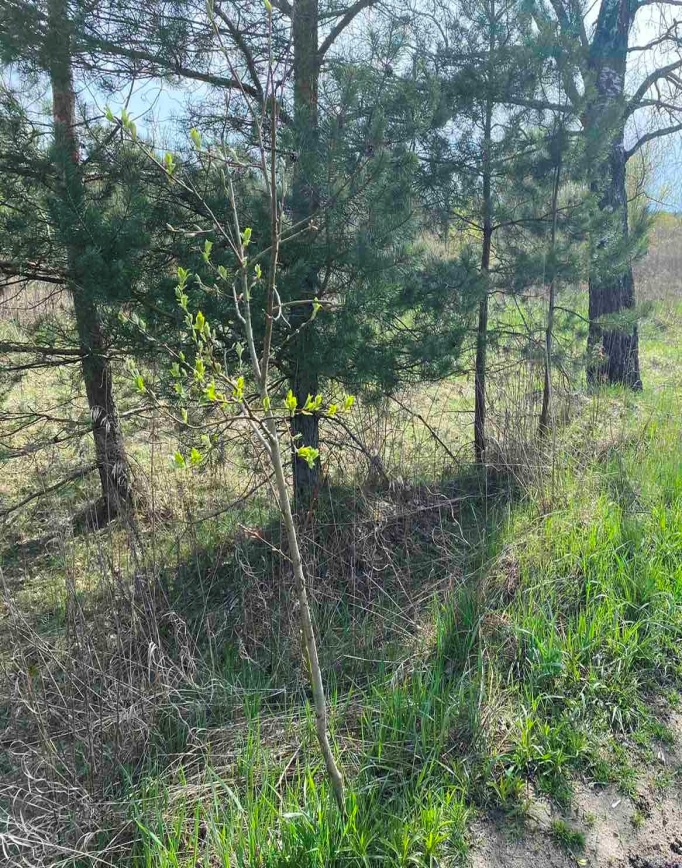 